Dištančné úlohy( 1.2.2021 – 5.2.2021 )Július HorváthČísla  zakruškuj 1- červenou farbou, 2- modrou, 3- zelenou, 4-žltou, 5- čiernou3  4  6  8  3  1  4 6  5  3  2  4  5  31  4  8  9  10  2  1  5  7  6  7  2  4 3  4  7  5  2  1  3 Číslo 5- precvičovanie učiva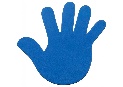 1.Čítaj nahlas : 1, 2, 3, 4,5, 1, 2, 3, 4, 5, 1, 2, 3, 4, 5, 			5, 4, 3, 2, 1,5, 4, 3, 2, 1, 5, 4, 3, 2, 1,2. Ukáž počet prstov podľa danej číslice: 2, 4, 3, 5, 1, 4, 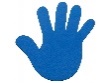 3. Dopíš číslice do celého riadku4.K číslu dokresli daný počet guličiek a porovnaj:>, <, =,Vyfarbi, obtiahni, nakresli geometrické tvary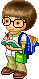 Pozri si každú skupinu obrázkov. Zakrúžkuj číslo, ktoré označuje počet predmetov v skupine. Obrázky si môžeš vyfarbiť.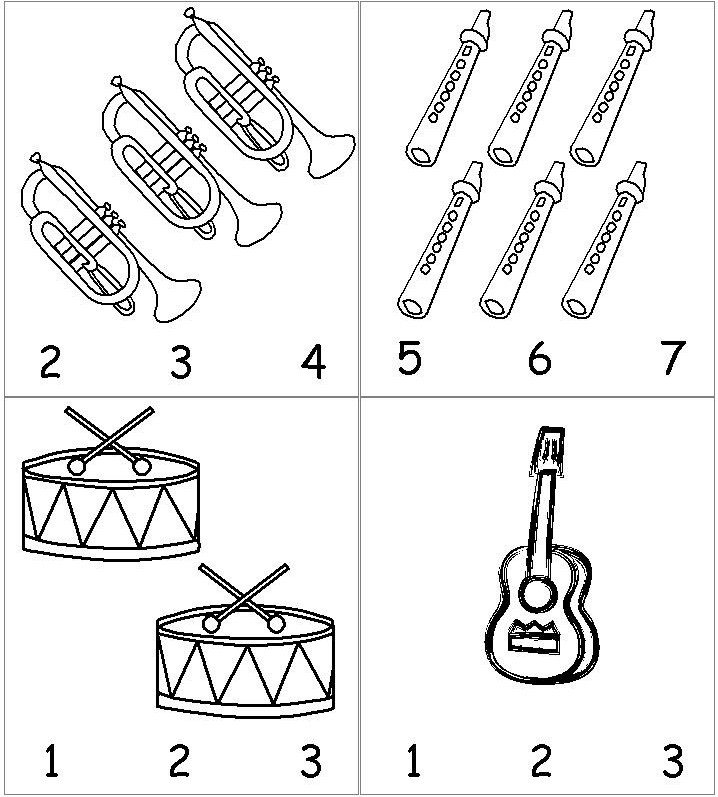 V básničke V básničke zakrúžkuj a, á, A.Anča kráča do školys taškou zavčas rána.Na autá a autobus,dobrý pozor dáva. Vyhľadaj a vyfarbi obrázky, ktoré sa začínajú hláskou a. Spoj s A.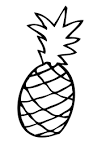 A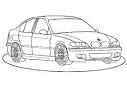 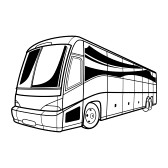 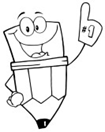 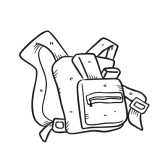 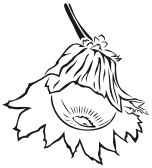 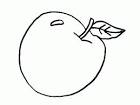 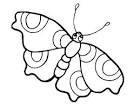 5551 23 44 55554°°°°>2°°15515525